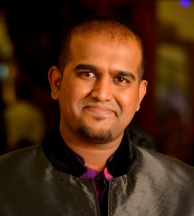 NINADNINAD.321749@2freemail.com 	 		Assignments in operational improvement for companiesHigh-energy professional with over 8.5 years of experience in achieving business objectives within turnaround & rapid changing environment Career FocusProfessional with diverse background in customer service and business support operations. Proficient in learning new tasks quickly and exceeding expectations. Outgoing and friendly with service driven nature.Core competencies: Customer service, Business support operations and LeadershipParticipant at PepsiCo UAE 2016 Innovation contestWORK EXPERIENCECustomer ServiceGreet every client promptly and answer questions completely to maximize service opportunity and increase customer satisfaction ratio.Resolving service problems by clarifying the client complaints, determining the cause of the problem, selecting and explaining the best solution to solve the problem. Expediting corrections and adjustments, following up to ensure resolution.Develop loyal client through friendly service and follow-up on the services provided.Up selling of new products and services to the potential clientsExceptional listener and communicator who effectively conveys information verbally and in writingDelivering initiatives and feedbacks to the line managerBusiness Support OperationsReceiving and screening incoming calls from client for product inquiry and disseminating to the assigned manager.Analyzing and distribution of invoices for authorizationMonitoring creditor’s payment terms and prioritizing process accordingly                    Confirming correct bank details from the companyOpen and close transactions, accounting for money and all personnel to ensure optimum securityDocumentation of processed payments, reviewing and sending remittancesSolely responsible for settlement of travel and expense reimbursement globallyActively seeking out new sales opportunities through cold calling, networking and social mediaProvide general administrative and clerical support including mailing, scanning, faxing and copying to managementEmail/ Query management from the internal and external counterpartiesWorking on assigned projects Analyze, plan, implement controls and procedures to improve the processLeadershipExperience and knowledge of working in a successful client facing environmentExperience of allocation of workforce managementMentor new professionals in protocols, safety, and techniques to improve customer satisfaction.
Cross-train in every store department to learn new product lines and procedures, and fill in for other associates as needed.Answer escalated inquiries from junior associates to resolve customer issues.Solely responsible for transition of database from one system to anotherEDUCATIONPGDIBM from Welingkar Institute of Management Development & Research: 2012B.Com. from Mumbai University: 2007HSC Maharashtra Board: 2003EMPLOYMENT SUMMARYWillis Towers Watson as Senior Associate(April’ 2011 – July’2016)WNS Global Services as Senior Customer Associate(September’ 2008 – December, 2010)Airport Travelers Shop as Counter Sales Executive(October’ 2007 – June’ 2008)IT SKILLSMS Office and SQLQA10Citrix EPICSagittaPERSONAL DETAILSNationality                    IndianDate of Birth	               8th April 1986.Marital Status	               MarriedDriving License	          NoExpiry date                    14th July’ 2026Visa status                     Currently on visit visa/ Work visa requiredLanguages Known          English, Hindi and Marathi